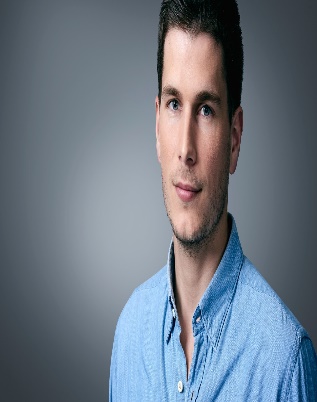 إن كنت تواجه مشكلة في استخدام هذا النموذجيمكنك استخدام موقع GetYourCV لإنشاء سيرتك الذاتية أونلاين بدون الحاجة لاستخدام برامجhttp://app.getyourcv.net/arيمكنك مشاهدة هذا الفيديو لتتعرف على الطريقةhttps://www.youtube.com/watch?v=SQI3eMh_Ps4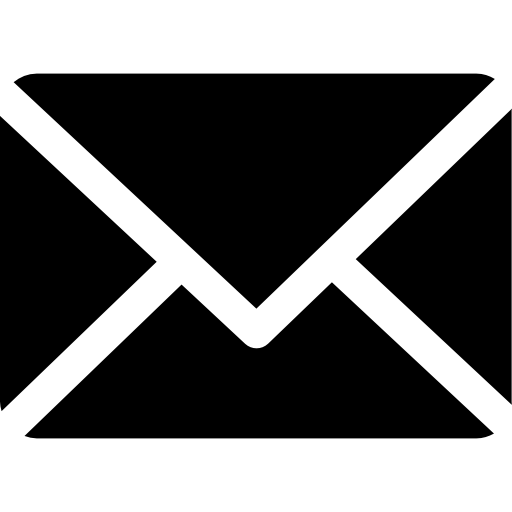 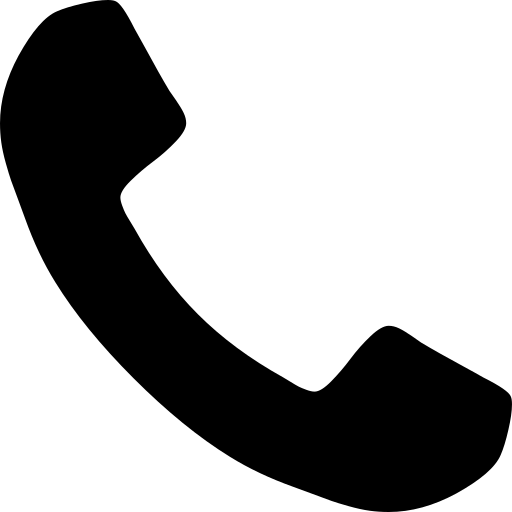 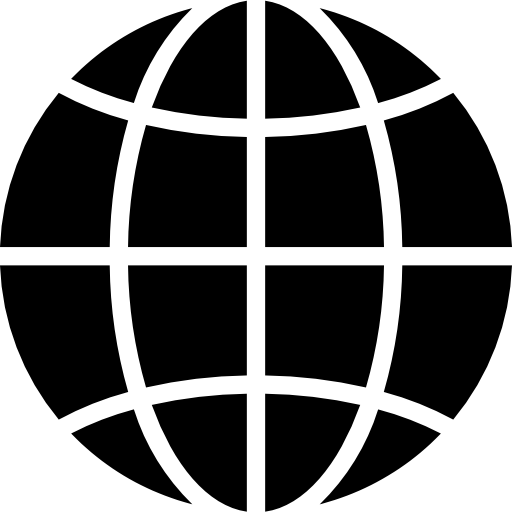 